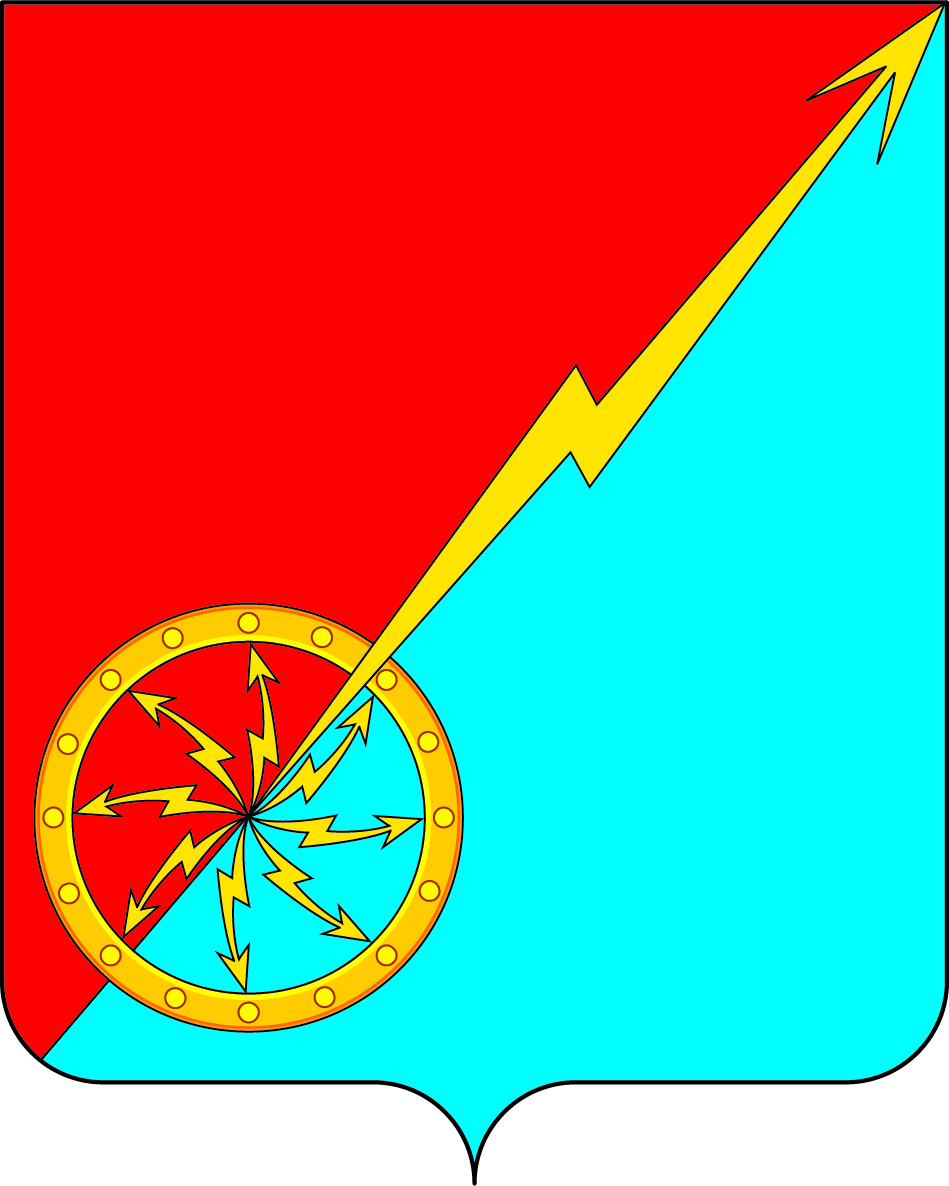 Российская федерацияЩекинский район Тульской областиАдминистрация муниципального образования город СоветскЩекинского районаПОСТАНОВЛЕНИЕ 11 февраля 2020                                                                               № 2-29 Об утверждении Положения «О ведении Реестра субъектов малого и среднего предпринимательства – получателей поддержки, оказываемой администрацией МО Советск Щекинского района»В соответствии с Федеральным законом от 24.07.2007 N 209-ФЗ «О развитии малого и среднего предпринимательства в Российской Федерации», во исполнение Постановления Правительства РФ от 06.05.2008 N 358 «Об утверждении Положения о ведении реестров субъектов малого и среднего предпринимательства — получателей поддержки и о требованиях к технологическим, программным, лингвистическим, правовым и организационным средствам обеспечения пользования указанными реестрами,  на основании Устава муниципального образования город Советск Щекинского района, ПОСТАНОВЛЯЕТ: 1.  Утвердить Положение «О ведении Реестра субъектов малого и среднего предпринимательства - получателей поддержки, оказываемой администрацией муниципального образования город  Советск Щекинского района согласно приложения 2. Постановление обнародовать путем размещения на официальном сайте муниципального образования город Советск Щекинского района и на информационном стенде администрации город Советск Щекинского района по адресу: Тульская область, г. Советск, ул. Пл. Советов, д.1.3. Постановление вступает в силу со дня обнародования.Глава администрации муниципального образованияг. Советск Щекинского района                                    Г.В.Андропов                   	             Согласовано:	 О.А.Пузочкина                                                                                                    Н.Ю.ГрековаПриложениек постановлению администрации МО г.Советск Щекинского района от _________________ № ________«Об утверждении положения о ведении реестра субъектов малого и среднего предпринимательства – получателей поддержки оказываемой администрацией муниципального образования город  Советск Щекинского района»ПОЛОЖЕНИЕ о ведении реестра субъектов малого и среднего предпринимательства – получателей поддержки оказываемой администрацией муниципального образования город  Советск Щекинского района1. Общие положения1. Настоящее Положение определяет порядок ведения реестра субъектов малого и среднего предпринимательства - получателей поддержки, оказываемой муниципальным образованием город  Советск Щекинского района (далее соответственно - Реестр, поддержка). 2. Реестр ведется в электронном виде и на бумажном носителе с соблюдением требований к технологическим, программным, лингвистическим, правовым и организационным средствам обеспечения пользования реестрами, предусмотренных в разделе 5 настоящего Положения. 3. Ведение Реестра, в том числе включение (исключение) в Реестр сведений о субъектах малого и среднего предпринимательства - получателях поддержки (далее - сведения о получателях поддержки), осуществляется администрацией муниципального образования город  Советск Щекинского района с соблюдением требований, установленных Федеральным законом от 27.07.2006 № 149-ФЗ "Об информации, информационных технологиях и о защите информации". 4. Реестр ведется по форме согласно Приложению 1. 5. Сведения, содержащиеся в Реестре, являются открытыми и общедоступными. Информация о наличии или об отсутствии сведений  о получателях поддержки предоставляется по запросу судебных и правоохранительных органов без взимания платы. 6. Отдел по административно-правовым вопросам и земельно-имущественным отношениям  администрации муниципального образования город  Советск Щекинского района в течение 30 дней с даты принятия решения об оказании поддержки (изменении сведений) или о прекращении оказания поддержки вносит сведения в Реестр получателей поддержки и размещает Реестр в сети Интернет на официальном сайте www.mosovetsk.ru 7. Отдел по административно-правовым вопросам и земельно-имущественным отношениям  администрации муниципального образования город  Советск Щекинского района в случае оказания имущественной поддержки в пределах Перечня муниципального имущества, предназначенного для передачи в пользование субъектам малого и среднего предпринимательства и организациям, образующим инфраструктуру поддержки субъектов малого и среднего предпринимательства, передает в сектор по финансовым вопросам и муниципальному заказу администрации муниципального образования город  Советск Щекинского района сведения о получателе поддержки согласно Приложению 1 в течение 15 дней с момента принятия решения об оказании поддержки (изменении сведений) или об ее прекращении.2. Порядок внесения в реестры сведений о получателях поддержки.8. При внесении в реестр сведений о получателе поддержки указываются: 1) наименование органа, предоставившего поддержку; 2) номер реестровой записи и дата включения органом сведений о получателе поддержки в реестр; 3) наименование юридического лица (если имеется) или фамилия, имя и отчество индивидуального предпринимателя - получателя поддержки; 4) почтовый адрес (место нахождения) постоянно действующего исполнительного органа юридического лица или место жительства индивидуального предпринимателя - получателя поддержки (страна, почтовый индекс, субъект Российской Федерации, район, город (населенный пункт), улица (проспект, переулок и т.д.), номер дома (владения), корпуса (строения), квартиры (офиса)); 5) основной государственный регистрационный номер записи о государственной регистрации юридического лица (ОГРН) или индивидуального предпринимателя (ОГРНИП) - получателя поддержки; 6) идентификационный номер налогоплательщика, присвоенный получателю поддержки; 7) сведения о виде, форме и размере предоставленной поддержки;8) дата принятия решения об оказании поддержки или о прекращении оказания поддержки; 9) срок оказания поддержки; 10) информация о нарушении порядка и условий предоставления поддержки (если имеется), в том числе о нецелевом использовании средств поддержки. 9. Основанием для принятия решения о включении сведений о получателе поддержки в реестр является решение органа об оказании такой поддержки. 3. Порядок ведения Реестра о получателях поддержки10. Сектор по финансовым вопросам и муниципальному заказу администрации муниципального образования город  Советск Щекинского района совместно с  отделом  по административно-правовым вопросам и земельно-имущественным отношениям  администрации муниципального образования город  Советск Щекинского района проверяет наличие сведений (их изменение) о получателе поддержки, предусмотренных пунктом 8 настоящего Положения. В случае отсутствия необходимых сведений, а также при обнаружении в них несоответствия в течение 3 дней запрашивают недостающие сведения. 11. Проверенные сведения о получателе поддержки предоставляются на Комиссию по развитию малого и среднего предпринимательства администрации муниципального образования город  Советск Щекинского района (далее Комиссия). Комиссия принимает решение о включении в Реестр получателей поддержки. На основании решения Комиссии вносятся сведения о получателе поддержки в Реестр, образуя реестровую запись, которая подписывается начальниками сектора по финансовым вопросам и муниципальному заказу администрации муниципального образования город  Советск Щекинского района и  начальником отдела  по административно-правовым вопросам и земельно-имущественным отношениям  администрации муниципального образования город  Советск Щекинского района 12. В случае предоставления получателем поддержки информации об изменении сведений, предусмотренных пунктом 8 настоящего Положения, вносятся изменения в реестровую запись. 13. Документы, подтверждающие получение поддержки, хранятся в секторе по финансовым вопросам и муниципальному заказу администрации муниципального образования город  Советск Щекинского района, оказывающего поддержку субъектам малого и среднего предпринимательства. Сведения о получателях поддержки хранятся в соответствии с законодательством Российской Федерации об архивном деле. 4. Порядок исключения из Реестра сведений о получателях поддержки14. Реестровая запись, содержащая сведения о получателе поддержки, исключается из Реестра по истечении 3 лет с даты окончания срока оказания поддержки. 15. Сведения о получателе поддержки, исключенные из Реестра, а также электронные журналы учета операций, выполненных с помощью информационной системы, хранятся в соответствии с законодательством Российской Федерации об архивном деле.5. Требования к технологическим, программным, лингвистическим, правовым и организационным средствам обеспечения пользования Реестром16. В целях защиты сведений, включенных в Реестр, администрация муниципального образования город  Советск Щекинского района должна обеспечить бесперебойную работу операционной системы по ведению Реестра. Лицо, ответственное за техническое обеспечение сайта, должно обеспечить защиту информационных ресурсов от взлома и несанкционированного доступа, а также разграничение прав пользователей информационной системы. В целях защиты сведений, содержащихся в Реестре, осуществляется ведение электронных журналов учета операций, а также формирование резервных копий Реестра на электронных носителях, которые хранятся в местах, исключающих их утрату одновременно с оригиналом. 17. Информационная система должна обеспечивать: а) хранение, быстрый поиск и получение сведений о получателях поддержки, предусмотренных пунктом 8 настоящего Положения; б) формирование по запросу посетителя официального сайта в сети Интернет справки о нахождении в Реестре сведений о получателе поддержкиПриложение 1к Положению о ведении реестра субъектовмалого и среднего предпринимательства -получателей поддержки оказываемой администрацией муниципального образования город  Советск Щекинского районаРеестр субъектов малого и среднего предпринимательства - получателей поддержки оказываемой администрацией муниципального образования город  Советск Щекинского районаI. Субъекты малого предпринимательства (за исключением микропредприятий) 

II. Субъекты среднего предпринимательства

III. МикропредприятияНомер
реестровой
записиОснование
для
включенияСведения о субъекте малого и среднего
предпринимательства - получателе поддержкиСведения о субъекте малого и среднего
предпринимательства - получателе поддержкиСведения о субъекте малого и среднего
предпринимательства - получателе поддержкиСведения о субъекте малого и среднего
предпринимательства - получателе поддержкиСведения о предоставленной
поддержкеСведения о предоставленной
поддержкеСведения о предоставленной
поддержкеСведения о предоставленной
поддержкеИнформация
о нарушении
порядкаи дата
включения
сведений
в реестр(исклю-
чения)
сведений
в реестрнаимено-
вание
юридичес-
кого
лица или
фамилия,
имя и
отчество
(если
имеется)
индивиду-
ального
предприни-
мателяпочтовый адрес
(место нахождения)
постоянно
действующего
исполнительного
органа юридического
лица или
место жительства
индивидуального
предприни-
мателя -
получателя поддержкиосновной
государственный
регистрационный
номер записи о
государственной
регистрации
юридического
лица (ОГРН) или
индивидуального
предпринимателя
(ОГРНИП)иденти-
фикаци-
онный
номер
налого-
платель-
щикавид
под-
держкиформа
под-
держкиразмер
под-
держкисрок
оказания
под-
держкии условий
предостав-
ления
поддержки
(если
имеется),
в том
числе о
нецелевом
использова-
нии средств
поддержки1234567891011